Зачислить на ____ курс ____ семестр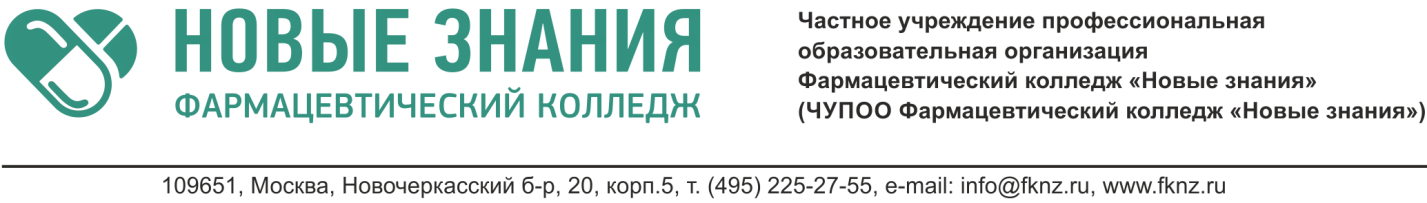 по специальности _________________________________________________________________на базе _________________________________                                                                                                          Группа    _______________________________Приказ № _____ от «___»____________2023 г.Директору ЧУПОО Фармацевтический колледж «Новые знания»Смахтину А. Ю.от ________________________________________________________________________________                                                               (фамилия, имя, отчество (если есть) полностью)зарегистрированного (ой) по адресу: _________________________________________________________________________________________________________________________________________фактически проживающего (ей) по адресу:_________________________________________________________________________________________________________________________________________Дата рождения: «____»___________  _______г. Место рождения: ____________________________________________________________________Документ, удостоверяющий личность: __________________ серия ________ №________________                                                                                                (вид документа)Дата выдачи: «______»__________  ______г.  Кем выдан: ______________________________________________________________________________________________________________________________________________________________СНИЛС:_____________________________________________________________________________Телефон: _____________________________ e-mail: _____________________________________Заявление № ______/23       Прошу принять меня на обучение по специальности:     □ Фармация       □ Сестринское дело             □ Технологии индустрии красотыпо _____________________ форме обучения, по договорам с оплатой стоимости обучения.Сведения об абитуриенте:Образование: основное общее,   среднее (полное) общее,    НПО,   СПО,    ВПО, Окончил (а) в ____________ году в _______________________________________________                                                                                                      (наименование образовательного учреждения)___________________________________________________________________________. Аттестат /  Диплом    серия _________  № ___________________________________.Иностранный язык:  английский,  немецкий,  французский,  другой ____________.Место работы, должность (специальность), стаж работы (для работающих):____________________________________________________________________________.Сообщаю о необходимости создания специальных условий по вступительным испытаниям в связи с ограниченными возможностями здоровья или инвалидностью:           ___________________                                                                                                                                                                           (специальные условия)Для поступающих, имеющих инвалидность: Даю согласие на обучение по основным образовательным программам______/________________.                                                                                                                                                                                                                 (подпись абитуриента)  (расшифровка)О себе дополнительно сообщаю: _____________________________________________________________________________________________________________________________________________Наличие справки об обучении из предыдущего учебного заведения (не более 5 лет с момента отчисления)  есть (предоставил(а) оригинал справки)  нетФамилия, имя, отчество родителей, телефоны:Отец: ______________________________________________________________________________телефон: _____________________________ e-mail: ________________________________________Мать: ______________________________________________________________________________телефон: _____________________________ e-mail: ________________________________________Дата заполнения: «______» _______________ 2023 года ____________________________________                                                                                                                                                                                                   (подпись абитуриента)Среднее профессиональное образование получаю впервые, не впервые ___________________                                                              (подпись абитуриента)В общежитии  нуждаюсь, не нуждаюсьОзнакомлен(а) с Уставом, Правилами внутреннего распорядка, лицензией на право осуществления образовательной деятельности, свидетельством о государственной аккредитации и приложениями к ним по выбранной специальности, образовательными программами, Правилами приема и условиями обучения в данному образовательном учреждении                                                                                                          ________________________________                                                                                                                                                                                                      (подпись абитуриента)Ознакомлен(а) с датой проведения вступительного испытания* *только по специальностям, предусматривающим вступительные испытания                                                                                                                                                        ______________________                                                                                                                                                                                                      (подпись абитуриента)Ознакомлен(а) с датой предоставления оригинала документа государственного образца об образовании                                                                                                          ________________________________                                                                                                                                                                                                        (подпись абитуриента)Даю согласие на обработку своих персональных данных в порядке, установленном ФЗ от 27 июля 2006 года № 152-ФЗ «О персональных данных»                                                                                                          ____________  ___________________                                                                                                                                                                     (подпись абитуриента)                    (расшифровка)Ознакомлен(а), что в случае предоставления поступающим заявления, содержащего не все сведения, предусмотренные настоящим заявлением, и (или) сведения, не соответствующие действительности, образовательная организация возвращает документы поступающему                                                                                                         ____________  ___________________                                                                                                                                                                    (подпись абитуриента)                    (расшифровка) Специалист приемной комиссии   _______________  ___________________________           (подпись)                             (расшифровка)«_____» _________________  2023 год